Anmeldung zur FirmvorbereitungDaten Firmkandidat*in	(vollständig ausfüllen)HinweiseWurde oben genannte Person nicht in Österreich getauft, ist mit der Anmeldung eine Kopie der Taufurkunde vorzulegen (bei der Taufpfarre erhältlich).Daten, die in diesem Zusammenhang bekanntgegeben werden, werden ausschließlich für die Vorbereitung, die Feier und den Eintrag der Firmung in die kirchlichen Matriken verwendet.Nähere Informationen zum Datenschutz (Informationspflicht) sind dem Art. 13 DSGVO Informationsblatt zu entnehmen (Verlinkung in der Fußzeile).Einverständniserklärung Firmkandidat*in	(bei Zustimmung ankreuzen)	Fotos, die von mir im Rahmen von Veranstaltungen der Firmvorbereitung gemacht werden, dürfen veröffentlicht werden (Pfarrhomepage, Pfarrbrief).	Fotos, die von mir im Rahmen der Firmfeier gemacht werden, dürfen verwendet werden:	für den privaten Gebrauch (von den Familien der anderen Firmkandidat*innen)	zur Veröffentlichung (Pfarrhomepage, Pfarrbrief)	Mein Name darf veröffentlicht werden (Pfarrhomepage, Pfarrbrief).Unterschrift Firmkandidat*inDaten Elternteil 1	(vollständig ausfüllen)HinweiseDaten, die in diesem Zusammenhang bekanntgegeben werden, werden ausschließlich für die Vorbereitung, die Feier und den Eintrag der Firmung in die kirchlichen Matriken verwendet.Nähere Informationen zum Datenschutz (Informationspflicht) sind dem Art. 13 DSGVO Informationsblatt zu entnehmen (Verlinkung in der Fußzeile).Einverständniserklärung Elternteil 1	(bei Zustimmung ankreuzen)	Die minderjährige Person (Seite 1) soll an der Firmvorbereitung teilnehmen und das Sakrament der Firmung empfangen.	Fotos, die von der minderjährigen Person im Rahmen von Veranstaltungen der Firmvorbereitung gemacht werden, dürfen veröffentlicht werden (Pfarrhomepage, Pfarrbrief).	Fotos, die von der minderjährigen Person im Rahmen der Firmfeier gemacht werden, dürfen verwendet werden:	für den privaten Gebrauch (von den Familien der anderen Firmkandidat*innen)	zur Veröffentlichung (Pfarrhomepage, Pfarrbrief)	Der Name der minderjährigen Person darf veröffentlicht werden (Homepage, Pfarrbrief).	Fotos, die von mir im Rahmen von Veranstaltungen der Firmvorbereitung gemacht werden, dürfen veröffentlicht werden (Pfarrhomepage, Pfarrbrief).	Fotos, die von mir im Rahmen der Firmfeier gemacht werden, dürfen verwendet werden:	für den privaten Gebrauch (von den Familien der anderen Firmkandidat*innen)	zur Veröffentlichung (Pfarrhomepage, Pfarrbrief)Unterschrift Elternteil 1Daten Elternteil 2	(vollständig ausfüllen)HinweiseDaten, die in diesem Zusammenhang bekanntgegeben werden, werden ausschließlich für die Vorbereitung, die Feier und den Eintrag der Firmung in die kirchlichen Matriken verwendet.Nähere Informationen zum Datenschutz (Informationspflicht) sind dem Art. 13 DSGVO Informationsblatt zu entnehmen (Verlinkung in der Fußzeile).Einverständniserklärung Elternteil 2	(bei Zustimmung ankreuzen)	Fotos, die von mir im Rahmen von Veranstaltungen der Firmvorbereitung gemacht werden, dürfen veröffentlicht werden (Pfarrhomepage, Pfarrbrief).	Fotos, die von mir im Rahmen der Firmfeier gemacht werden, dürfen verwendet werden:	für den privaten Gebrauch (von den Familien der anderen Firmkandidat*innen)	zur Veröffentlichung (Pfarrhomepage, Pfarrbrief)Unterschrift Elternteil 2Daten Firmpat*in	(vollständig ausfüllen)HinweisePat*innen müssen mindestens 16 Jahre alt, getauft und gefirmt, sowie Mitglied der römisch-katholischen Kirche sein. Ausgetretene Personen dürfen kein Patenamt übernehmen.Wurde oben genannte Person nicht in Österreich getauft, ist mit der Anmeldung eine aktuelle Abschrift aus dem Taufbuch mit Firmvermerk vorzulegen (bei der Taufpfarre erhältlich).Daten, die in diesem Zusammenhang bekanntgegeben werden, werden ausschließlich für die Vorbereitung, die Feier und den Eintrag der Firmung in die kirchlichen Matriken verwendet.Nähere Informationen zum Datenschutz (Informationspflicht) sind dem Art. 13 DSGVO Informationsblatt zu entnehmen (Verlinkung in der Fußzeile).Einverständniserklärung Firmpat*in	(bei Zustimmung ankreuzen)	Fotos, die von mir im Rahmen von Veranstaltungen der Firmvorbereitung gemacht werden, dürfen veröffentlicht werden (Pfarrhomepage, Pfarrbrief).	Fotos, die von mir im Rahmen der Firmfeier gemacht werden, dürfen verwendet werden:	für den privaten Gebrauch (von den Familien der anderen Firmkandidat*innen)	zur Veröffentlichung (Pfarrhomepage, Pfarrbrief)Unterschrift Firmpat*in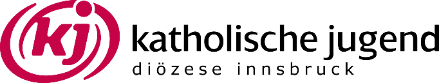 Anmeldung zur Firmvorbereitung – Beiblatt für PfarrverantwortlicheErläuterungen und wichtige InformationenFormularDieses Formular wurde in Zusammenarbeit mit dem Matrikenreferat sowie dem Datenschutzreferenten der Diözese Innsbruck als Serviceleistung für Pfarren erstellt. Es kann direkt an Firmkandidat*innen (bzw. die Eltern) ausgegeben werden.Werden Fotos auf anderen als den genannten Kanälen veröffentlicht, sind diese bei den jeweiligen Einverständniserklärungen in separaten Punkten anzuführen. Von der weiteren individuellen Veränderung des Formulars wird abgeraten.Firmkandidat*innenBei Firmkandidat*innen, die nicht in Österreich getauft wurden, ist eine Kopie der Taufurkunde gemeinsam mit der Firmkarte ans Matrikenreferat weiterzuleiten. Die Taufurkunde erhalten die betroffenen Personen in der jeweiligen Taufpfarre.Die Firmvorbereitung erfolgt normalerweise in der Wohnpfarre. Diese muss ihr Einverständnis geben, sollte die Firmvorbereitung in einer anderen Pfarre gewünscht werden.Pat*innenPat*innen müssen mindestens 16 Jahre alt, getauft und gefirmt, sowie Mitglied der römisch-katholischen Kirche sein. Ausgetretene Personen dürfen kein Patenamt übernehmen.Für alle in Österreich getauften Personen sind die Daten über das Matrikenprogramm einsehbar und müssen nicht von diesen nachgewiesen werden. Ist keine Firmung eingetragen, sind bei den Pat*innen Datum und Ort der Firmspendung nachzufragen und an das Matrikenreferat weiterzuleiten.Von Pat*innen, die nicht in Österreich getauft wurden, ist eine aktuelle Abschrift aus dem Taufbuch mit Firmvermerk vorzulegen. Diese erhalten die betroffenen Personen in ihrer jeweiligen Taufpfarre.Stellt sich heraus, dass der*die Pat*in ausgetreten ist, ist direkt mit ihm*ihr Kontakt aufzunehmen und mitzuteilen, dass ein Patenamt nicht möglich ist. Da es sich um ein sogenanntes sensibles Datum handelt, darf die Kontaktaufnahme nicht über die Firmkandidat*innen bzw. die Eltern erfolgen. Deshalb ist es wichtig, entsprechende Kontaktdaten der Pat*innen aufzunehmen.Erstellung der FirmkarteSolange Daten bei der Anmeldung zur Firmung fehlen, darf keine Firmkarte ausgestellt werden. Nach erfolgter Firmung müssen die Daten der Firmspendung (Pfarre, Datum, Spender) auf der Firmkarte angegeben werden.Die Firmung ist im Firmbuch der Pfarre einzutragen. Ist die Firm- zugleich auch Taufpfarre, ist die Firmung zudem selbstständig im Taufbuch einzutragen.Die vollständig und korrekt ausgefüllte Firmkarte ist innerhalb von vier Wochen nach der Firmung an das Matrikenreferat zu senden. Dort wird die Firmung umgehend erfasst und die Weiterleitung an die Taufpfarre veranlasst.VornameNachnameAdresseTelefonnummerMailadresseGeburtsdatum und -ortVornameNachnameAdresseTelefonnummerMailadresseGeburtsdatum und -ortVornameNachnameAdresseTelefonnummerMailadresseGeburtsdatum und -ortVornameNachnameAdresseTelefonnummerMailadresseGeburtsdatum und -ort